06.06.16 рік«День казки»ЗНЗ І-ІІІ ступенів №16Кажуть, понеділок – день важкий. Але для вихованців пришкільного табору « Бригантина» цей день був надзвичайно легким, цікавим, різноманітним. Адже це – день казки!Конкурсна програма складалася з таких турів:Інсценізація казки англійською мовою:І загін – « The Jurnip» («Ріпка»),ІІ загін –“The Sleeping Beauty” ( «Спляча красуня»),ІІІ загін- «the Yinge bread Man» (Колобок).«Переспівка» ( виконання пісень із мультфільмів).Конкурсу малюнків « Я малюю казку».Переможці кожного туру були нагороджені грамотами, подяками. Та особливо гучні оплески пролунали на честь Шевцова Владислава (ІІ загін) за неперевершене виконання 13-ї розумної феї у казці « Спляча красуня».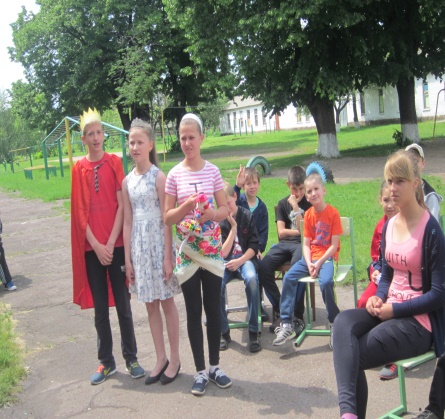 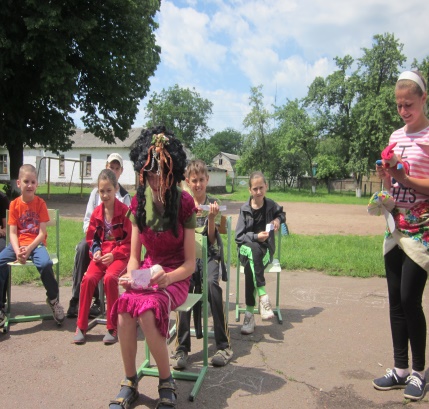 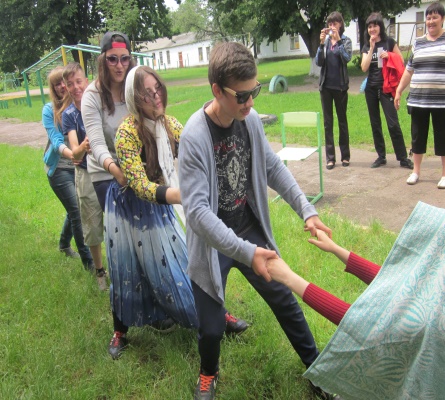 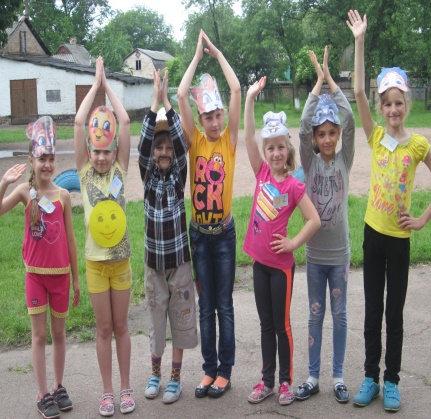 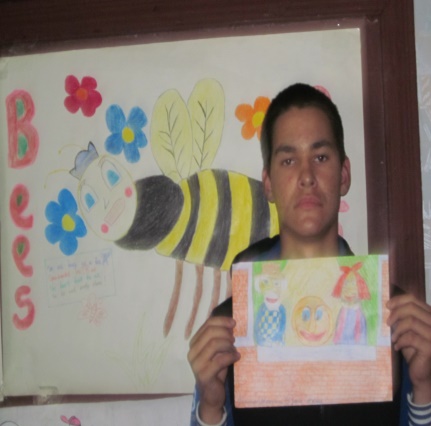 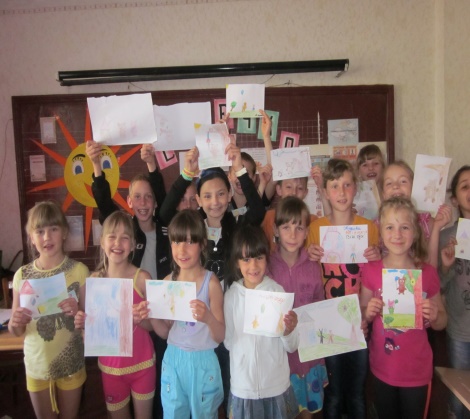 